МБОУ «СОШ п. Октябрьский Перелюбского муниципального района Саратовской области»Информация о мероприятиях ко Дню солидарности в борьбе с терроризмом.Дата проведения: 03.09.2016 г.5-6 классы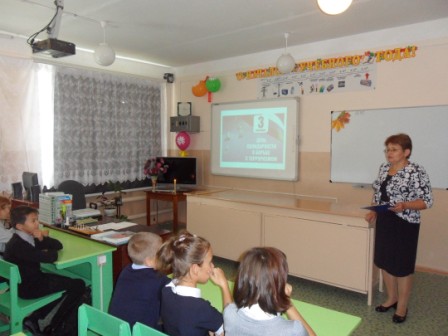 7-11 классы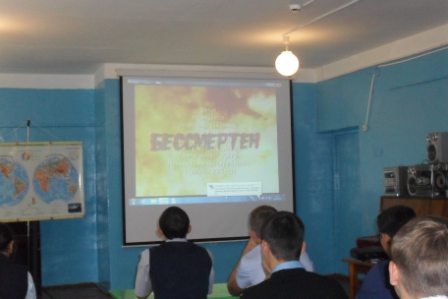 № п/пМероприятие Возрастная группаОтветственный 1Уроки мужества, посвященные памяти жертв террористических актов1-6 классыКлассные руководители2Урок мужества с просмотром и обсуждением фильма «Бессмертен»7-11 классыУчитель ОБЖ